Lklklllllllllllllll                        HELP International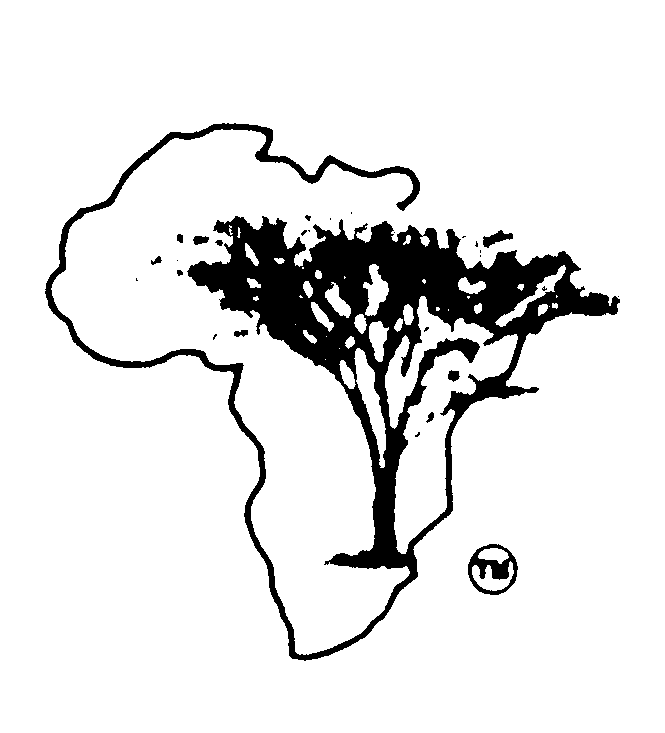 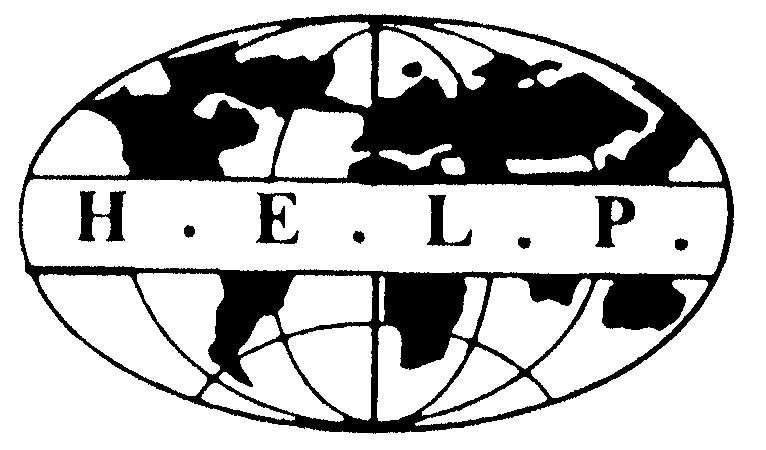 Tree Production, Research and Training CenterP.O. Box 181, Weyburn, SK, Canada  S4H 2J9                                                       Tel:  (306) 842-2433         Cell: (306) 861-0814                                                 Fax: (306) 848-0902 Email: helpint@sasktel.netOctober 27, 2019Subject: HELP International 2020 Shelterbelt Program LaunchedAttention Landowners, RMs, Towns and Schools; I am proud to announce the 2020 Shelterbelt Program Launch!   To order trees now please go to www.help-shelterbelts.com and click on ‘Store’Much News!HELP Shelterbelt Tree Nursery Inventory at Weyburn has now past 1,000,000 tree output in 2019HELP employs the world’s 1st floating nurseries carried out on two dug out reservoirs plus on six plastic lined canals. The system was developed and patented worldwide by Rodney Sidloski.Please note introduction of DN-34 Hybrid Poplar into our Shelterbelt Program: very fast growing, saline resistant, pyramid shaped, can reach 25 feet width and 80 ft height in ideal conditions but still recommended spacing of eight to ten feet for shelterbelt plantings. Tree Inventory: We have large quantity introductory crop of DN-34 Poplar, plus big crops of Prairie Sky Poplar, Hill Poplar, Velosa Lilac, Golden Willow, Pussy Willow and White Spruce.  We have good supply of Tristis Poplar, Walker Poplar, Okanese Poplar, Acute Willow, Shrub Willow, Laurel Leaf Willow, Blue Spruce & Scot’s Pine.   Tree Prices:   Tree Seedling Prices remain at $2.50 per seedling for orders 50 to 290 trees (all ordered varieties combined) 300 trees or more (includes any assortment of tree varieties in multiples of ten) the price has increased 25 cents to $1.75 per seedling.  New category of 20 to 45 trees for $5.00 per seedling. Shipping is now 30 cents per seedling or $40 whichever is more. 5% tree bonus for Everyone: 100% of customers receive 5% bonus of each variety ordered.  These are given in leau of other tree warranties.  If more replants are required within 18 months of purchase, HELP provides the replants at preferred rate of $1.75 even if under 300 trees. 10 %  Extra Bonus for Pick Up CustomersPick-Up Customers are given 10% additional bonus mixed willow, golden willow or pussy willow. So if you are a pick up customer and purchased 100 Prairie Sky Poplar and 150 White Spruce you would receive 105 Prairie Sky Poplar, 157 White Spruce plus 25 willows. We also provide extra large seedlings and larger root balls when available for pick up customers.Uber-like Shipping: If you are a pick up customer who agrees to transport and hand over other customer trees enroute or at your destination, HELP will pay you $10 per pail or $25 per box of tree seedlings that you carry on behalf of other customers.   Please indicate under ‘notes to vendor’ on your on line order that ‘I am willing to provide uber-like tree delivery for one or more customers on my route.  I will be traveling from Weyburn to my destination on the following highway(s) route: …………” .  Main ship out of trees in 2020 is planned for last week of May and 1st week of June when trees are fully leafed out, with active roots and at maximum height (HELP hyper grows the seedlings in early spring).   HELP will continue to market trees for pick up or shipping also from May 1st through June, July, August, September and October.   For tree shipping when Uber-like delivery is unavailable, HELP has a special arrangement with Purolator to expedite shipments.  HELP is working to make the shipping process become more streamlined each year.  Please indicate under ‘Notes to Vendor’ your preferred pick up or shipping date.  If you prefer a timeframe different from last week of May through 1st week of June please indicate preferred date for shipping or pick up and we will accommodate. Community Forestry Program Special:  Community Forestry programs for Towns, Parks, RM facilities and Schools using mixed poplars, mixed willows, Golden Willow or Pussy Willow for orders of 300 or more trees available at special rate of $1.25 each plus shipping.  These special orders should be done by telephone order by requesting: Special Community Forestry Program to ensure you get this special discount for these select tree varieties! This discount only available for Entities noted above. Background:  For town and RM use these subsidized trees are made available to promote leading edge phytoremediation projects including stream margin buffers, parks, foresting landfill caps, forest filters on flood plains below landfills, salinity control forestry around municipal lagoons, woodlots for effluent irrigation and habitat. Assisted Shelterbelt Installation ServicesHELP International offers contract planting services for installation of 1,000 meters or more of shelterbelt tree lines.  Landowners prepare land to HELP’s specification and on day of planting provide tractor and driver, quad and small trailer.  HELP provides trees, plastic mulch film, turf grass seed and all installation equipment and technical personnel. Rates are $2.50 per meter for 1,500 meters or more inclusive of all trees, material, equipment and labour.  International NewsHELP International and co-sponsor Green Research & Discovery Corporation (GRDC) are receiving requests to launch in countries as diverse as Spain, Hungary, Israel, USA and we are also following up on inquiries from governments in South Pacific and North Africa.   In addition, over 200 inquiries have come in from around the globe requesting to become Associate Researchers to test hundreds of tree and plant varieties using our floating system.   HELP and GRDC along with partners in Thailand and Ghana have already successfully tested a wide range of tropical trees, flowering plants, vegetables, grasses, grains and oilseeds.  HELP has carried out its own research in Canada this summer bringing wheat, oats, flax and canola to full term harvest on floating fields and is testing Asian rice in indoor floating beds currently.   As lead researcher at HELP and GRDC I hold the Canadian, U.S. and International patent on floating tree and plant production and live storage system for all vascular and non-vascular plants.  GRDC, who is empowered with patent control, has provided HELP with a lifetime free license for use of the floating fields technology/process.   HELP will also retain 100% of revenue gained for sub-licensing HELP carries out.   New Hires at HELP: Increased demand for HELP trees, tree planting assistance and phytoremediation services makes it necessary for HELP to hire additional staff to complement our amazing volunteer field corps.  GRDC is also seeking to hire a business development officer to coordinate international nursery licensing and an international research coordinator also responsible for publishing HELP/GRDC upcoming research journal.   HELP will continue to rely on invaluable services of international and Canadian volunteers.Reducing Demands on HELP CEO During Critical Growth PhaseBecause HELP has been a completely voluntary organization to date, the demands have been greatly increasing on the CEO bringing most days to 16 to 18 hours in the March to September period.  Until new hires are identified and on board, shelterbelt customers are asked to be patient and to utilize the www.help-shelterbelts.com website for tree planting advice, shelterbelt planning and for tree ordering whenever possible.   If you cannot find the information you need on HELP’s website please send a concise email with your question to HELP’s CEO at helpint@sasktel.net   or make brief calls directly to the CEO at cell 306-861-0814. For those without internet access you can send in your paper application by fax (306) 842-0902 or mail (P.O. Box 181, Weyburn, SK. S4H-2J9) or phone in your order to HELP at 306-861-0814. With your patience and support you will help the 2020 Shelterbelt Launch and the international launch this winter be the greatest success ever! Rodney Sidloski, CEO and Lead ResearcherHELP International  and  Green Research & Discovery Corp.